Supplementary MaterialSupplementary DataSupplementary Figures and TablesSupplementary Figure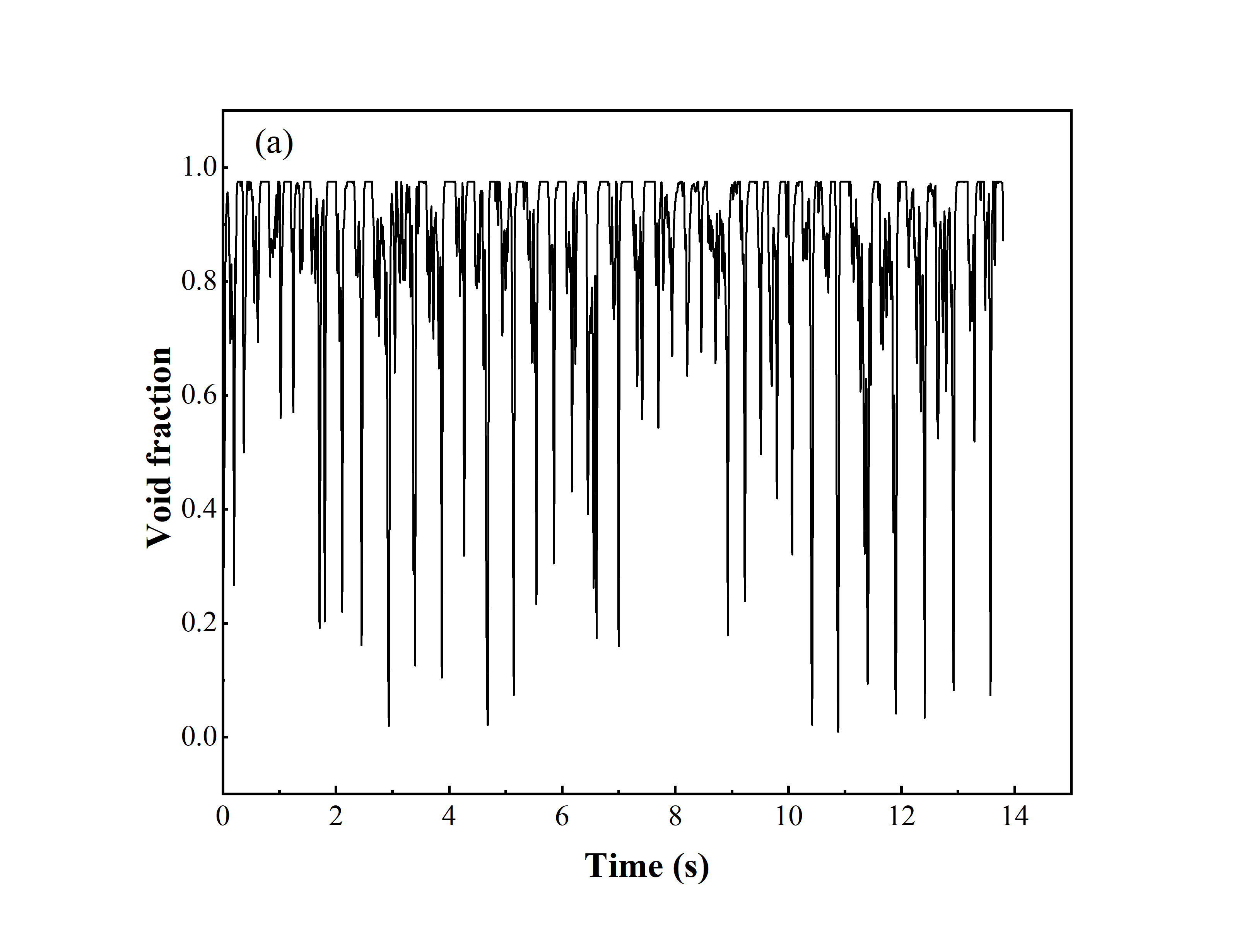 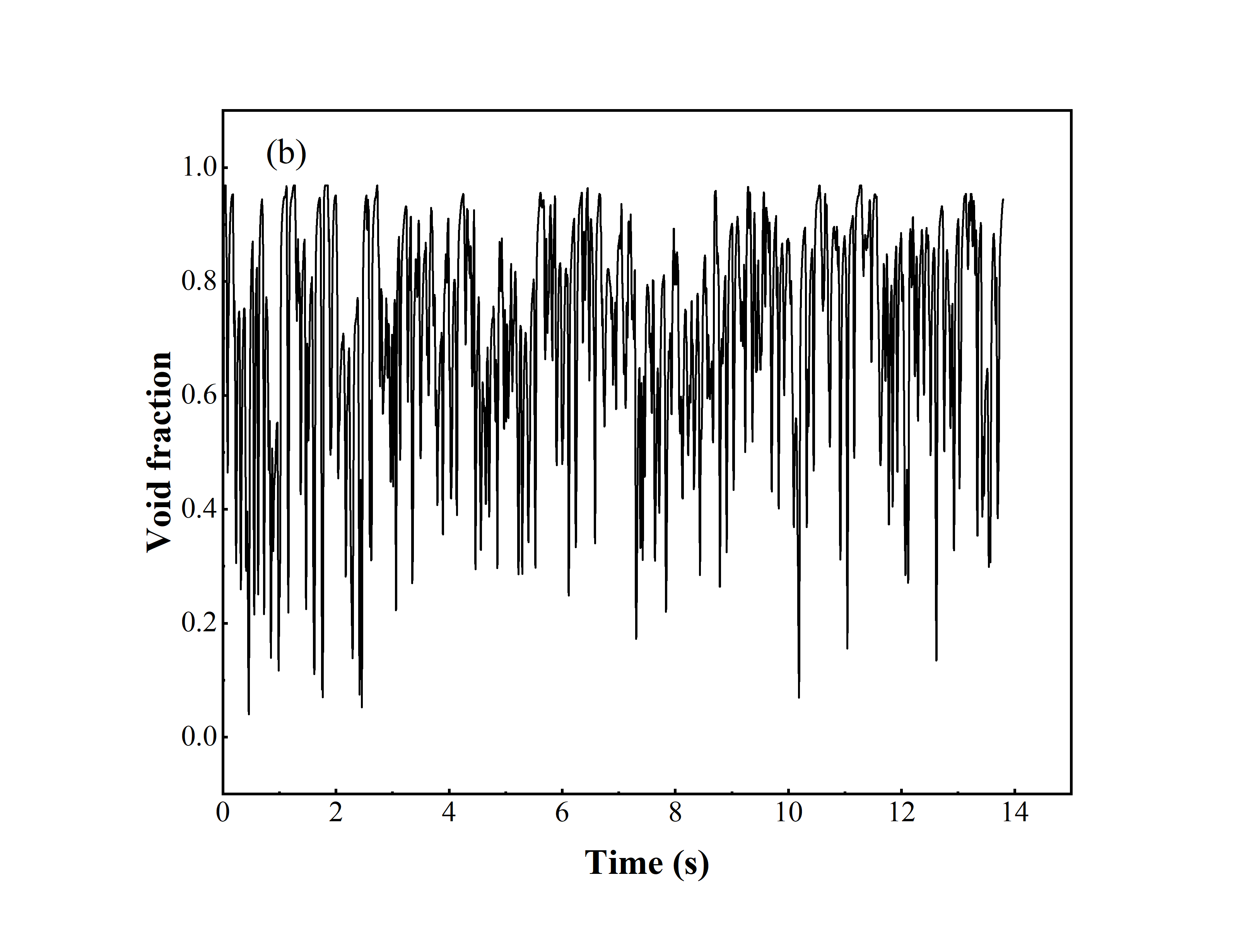 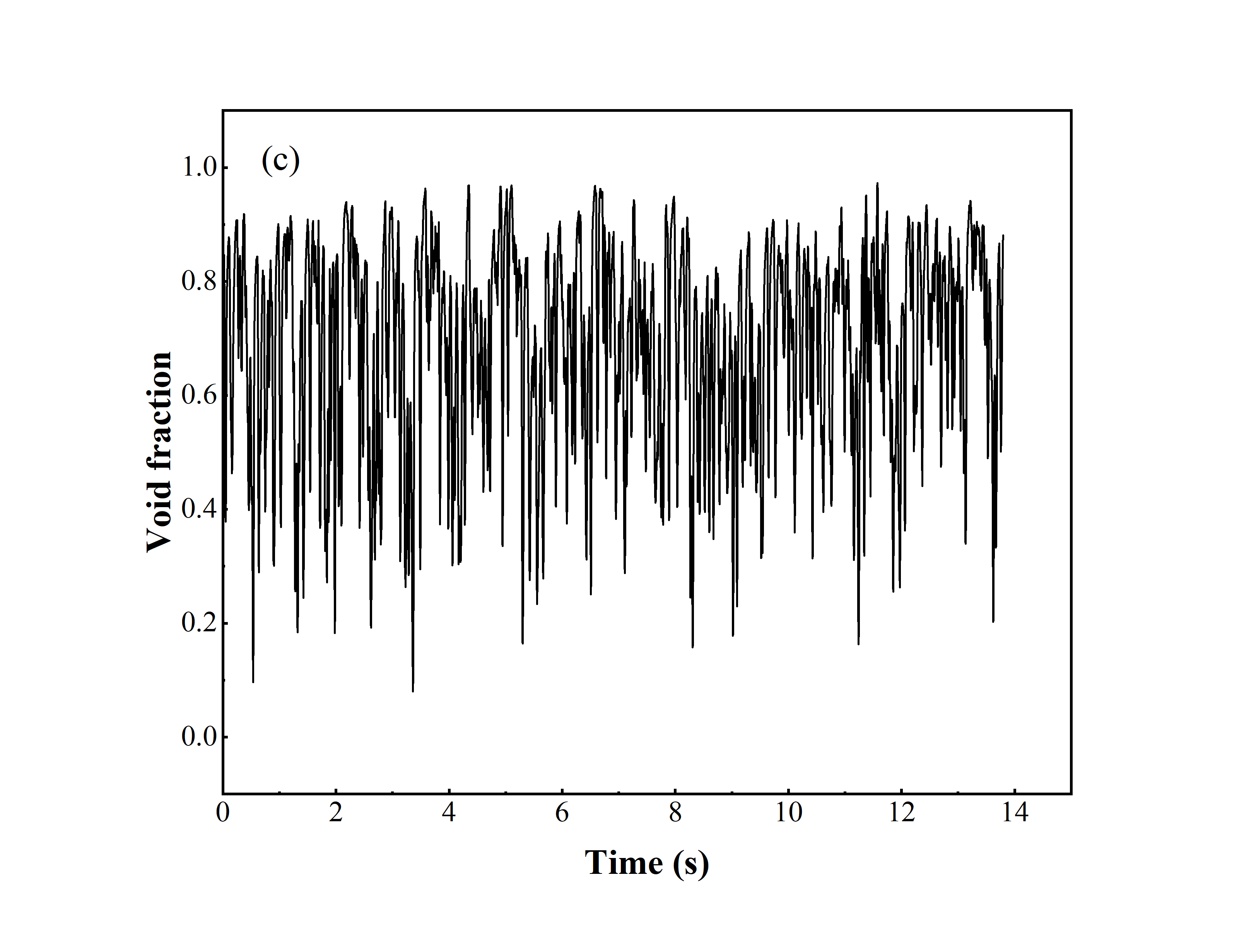 Supplementary Figure 1. Change of the outlet void fraction with time of different working conditions (0~13.8s). (a) Condition 1; (b) Condition 2; (c) Condition 3.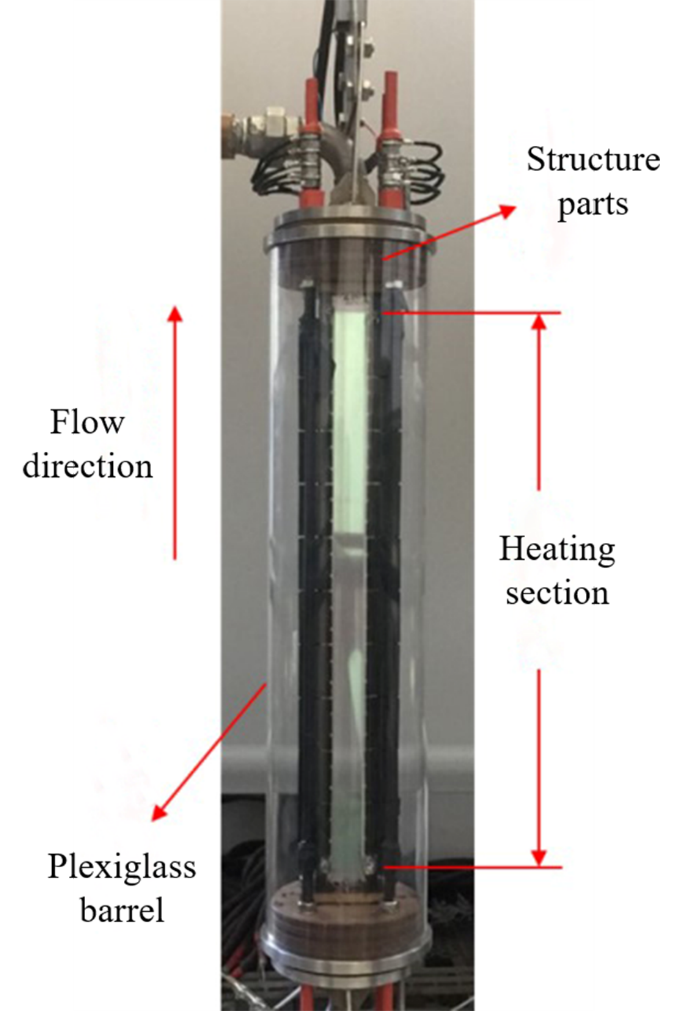 Supplementary Figure 2. Physical picture of the test section.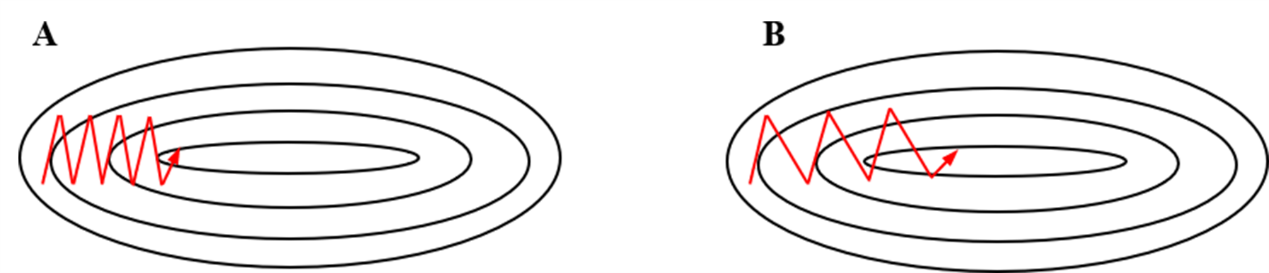 Supplementary Figure 3. Schematic diagram of the SGD-Momentum algorithm. (A) SGD without momentum. (B) SGD with momentum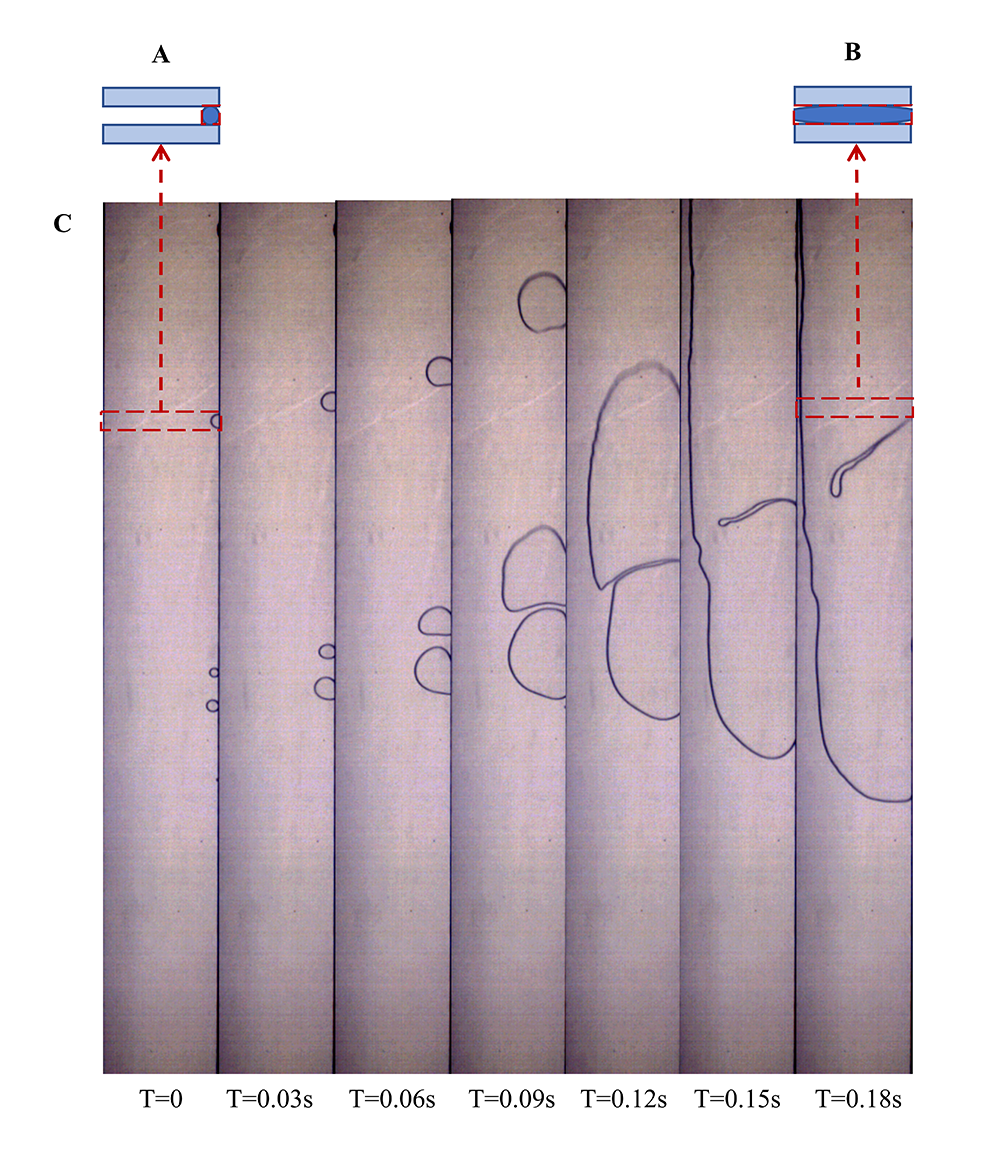 Supplementary Figure 4. The development process of bubbles in the narrow channel. (A) Schematic diagram of the bubble generation from the narrow side of the channel. (B) Schematic diagram of the bubble development from the narrow side of the channel. (C) Development of bubbles over time.Supplementary Table 1．The FCN network layer parameters.LayerSizeLayerSizeConv1-13×3×64Conv5-13×3×512Conv1-23×3×64Conv5-23×3×512Maxpooling2×2Conv5-33×3×512Conv2-13×3×128Maxpooling2×2Conv2-23×3×128Deconv13×3×512Maxpooling2×2Deconv23×3×256Conv3-13×3×256Deconv33×3×128Conv3-23×3×256Deconv43×3×64Conv3-33×3×256Deconv53×3×32Maxpooling2×2Classifier1×1×2Conv4-13×3×512Conv4-23×3×512Conv4-33×3×512Maxpooling2×2